ЦЕНТРАЛЬНЫЙ ИНСТИТУТ ТРУДА +79126939265 / WWW.cit.Ofg.ru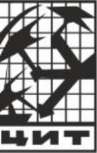 Екатеринбург» Санкт — Петербург» Москва ■ Череповец ■ Тюмень Южно — Сахалинск"Самара»Нижний Новгород» Новосибирск«УфаИсх. № 374\116 «27» февраля 2020 г.Премьер - министру Республики Татарстан Песошину А.В.Приглашение к участию в «Большом Собрании наставников и организаторов производства»Уважаемый Алексей Валерьевич!Прошу Вас содействовать НП «Центральный Институт Труда» (www.cit.org.ru), в информировании представителей предприятий региона о возможности участия в "Большом Собрании наставников и организаторов производства", которое состоится 2 и 3 апреля 2020 г., в Екатеринбурге. Содействие может выражаться в рассылке информационного письма руководителям предприятий, организаций и учреждений.Отличие программы Большого Собрания, от других, уже зарекомендовавших себя проектов НП «ЦИТ» - Собрания наставников и организаторов производства, Дня наставника, Дня бережливого производственника и, даже, от обучающей программы ежегодного Конгресса наставников России, в том, что на Большом Собрании мы подробно:обсудим эффективные формы и программы сотрудничества предприятий и ЦПП (УЦ), ВУЗов, Средне - специальных учебных заведений, по обеспечению производства сотрудниками необходимых специальностей и квалификации, в плановые сроки;выслушаем и обсудим презентации представителей предприятий по практике обеспечения производства необходимыми специалистами, наставничества на рабочем месте, организации производства в условиях кадрового дефицита и пр.Так же в программе Мастер классы по профподготовке специалистов, организации производства и наставничеству на рабочем месте, Мастерская деловых игр по повышению производительности труда и др.В завершении программы Большого Собрания проведем панельную дискуссию по задачам и практике обеспечения производства сотрудниками необходимых специальностей и квалификации, в плановые сроки.К участию в Большом Собрании приглашаются руководители предприятий (а, так же, служб по управлению производством и по управлению персоналом), руководители Центров подготовки персонала (учебных центров), высших и средне- специальных образовательных учреждений, эксперты по подготовке и развитию персонала, представители органов исполнительной власти.Заявку на участие в «Большом Собрании наставников и организаторов производства» , можно направить на cit@cit-not.ruС уважением, Игорь Владимирович Тюфяков, Директор «Центральный Институт труда» (НП) Зам. Председателя «Союза наставников по повышению производительности труда»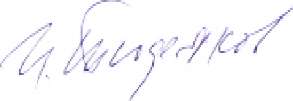 